ČESKÁ LÉKAŘSKÁ KOMORA	se sídlem v Olomouci				ČLK PRAHA 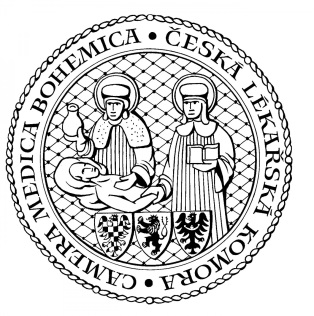 OS ČLK PELHŘIMOV							Kancelář v Praze:MUDr. Josef Suk								Drahobejlova 27, 190 00 Praha 9předseda									Telefon: 257 215 285Slovanského bratrství 710, 393 38 Pelhřimov					E-mail: sekretariat@clkcr.czTelefon: 731 619 104							Kancelář v Olomouci:E-mail: pelhrimov@clkcr.cz							Lužická 419/14, 779 00 Olomouc									Telefon: 587 301 817				Pozvánka na vzdělávací akciOS ČLK Pelhřimov pořádá seminářDenní rutina (new clear) nukleární medicíny Odborný garant:	MUDr. Josef Suk  	předseda OS ČLK PelhřimovPřednášející:	MUDr. Ing. Milan Šimánek, Ph.D.	Primář oddělení nukleární medicíny	MUDr. Vladislava Martínková	Oddělení nukleární medicíny	Nemocnice Pelhřimov, p.o.   	Místo konání:	vzdělávací salonek stravovacího provozu Nemocnice Pelhřimov	Slovanského bratrství 710, 393 01 PelhřimovTermín akce:	16. května 2023  Začátek akce:	14,30 hodinKonec akce:	17,00 hodinDélka trvání akce celkem: 	3 přednáškové hodinyPROGRAMŠimánek dr.: Téměř půl století je nukleární medicína dostupná v Pelhřimově – 15 min.Šimánek dr.: Hybridní SPECT/CT při vyšetřování skeletu - 15 min.Šimánek dr.: Hybridní SPECT/CT při vyšetřování plic - 15 min.  Šimánek dr.: Nukleární kardiologie v Pelhřimově – ddg. bolestí na hrudi a dušnosti - 15 min. Martínková dr.: Molekulární zobrazení – časná ddg. Parkinsonovy choroby – 15 min.Šimánek dr.: Radiačně navigované výkony v chirurgii – 15 min.  Šimánek dr.: Jeden den v rutinní práci pozitronové emisní tomografie na PTC - 15 min.Akce je zařazena do Centrálního registru akcí ČLK pod číslem 111 127 ohodnocena je 3 kredity. 			MUDr. Josef Suk, v. r.		                          předseda OS ČLK Pelhřimov				